Hazard Awareness Facts List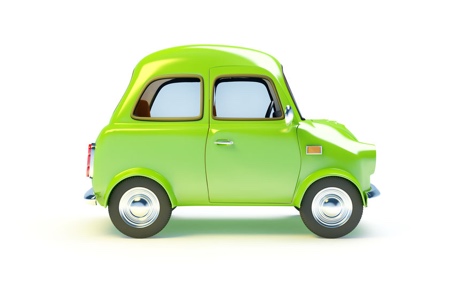 Signs and Road MarkingsSigns and Road Markings1A solid white line at the side of a road means ‘Edge of Carriageway’2The first warning of an approaching train is a steady amber light. This is followed by twin flashing red lightsJunctionsJunctions3Just before turning left into a new road, check your left mirror for cyclists4If you are on a one-way street and you’ve taken the wrong route, you must continue and find another route5If you want to turn at the end of a road, but you can’t see, approach slowly and edge out until you can see more clearlyDrink, Drugs and TirednessDrink, Drugs and Tiredness6Insurance will become more expensive after you are convicted of driving while unfit through drink or drugs7You should avoid driving and check with your doctor if you’ve been taking medication that causes drowsiness8Don’t drive if you feel tired or unwell9Don’t drive if you feel angry – calm down first10To prevent tiredness while driving you can take regular refreshment breaks11If you take medication that is not yours, check the label before driving, in case it affects drivingVisionVision12If you need glasses to read a number plate at the required distance, you MUST wear them when driving13Take sunglasses off when it starts to get dark14If your eyesight gets worse, you must tell the DVLAOtherOther15Kickdown is in automatic cars. It selects a lower gear so the car can speed up quickly16Reflections in windows can help you to see traffic approaching17Older drivers may take longer to react to hazards18When you drive past a bus at a bus stop, watch out for it moving away again or pedestrians crossing the road in front of it19It is not safe to overtake approaching a bend, approaching a junction or approaching the top of a hill20If a car starts to reverse out of a driveway in front of you, sound your horn and be prepared to stop